Обработка изделий: Кромки фанеры закруглены и шлифованы, окрашены. Для окраски элементов из влагостойкой фанеры применяется водно-дисперсионное покрытие, устойчивое к атмосферному и химическому воздействию. На фанерных элементах нанесено стилизованное изображение износостойкими красками на UV-принтере. Финишное покрытие - водно-дисперсионный лак с добавлением биоцидной добавки НАНОСЕРЕБРО.Изделия из металла имеют плавные радиусы закругления и тщательную обработку швов. Для покрытия изделий из стали используется экологически чистое, обладающее хорошей устойчивостью к старению в атмосферных условиях, стабильностью цвета антикоррозийное, выдерживающее широкий диапазон температур, двойное порошковое окрашивание.В целях безопасности все отдельно выступающие детали и резьбовые соединения закрыты пластиковыми колпачками, края болтов закрыты пластиковыми заглушками.Закладные детали опорных стоек – двойное порошковое окрашивание.Соответствие стандартам: Все изделия ТМ СКИФ спроектированы и изготовлены согласно национальному стандарту РФ, а именно ГОСТ Р52169-2012, ГОСТ Р52168-2012.Оборудование изготовлено по чертежам и техническим условиям изготовителя и соответствует требованиям ТР ЕАЭС 042/2017.Паспорт на изделие: на русском языке, согласно ГОСТ Р 52301-2013, раздел 5.Гарантийный срок на изделия 12 месяцевНазначенный срок службы 10 лет.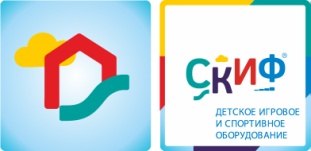 ИО 5.03.03 Песочница ГрузовичокСерия «Транспорт»ИО 5.03.03 Песочница ГрузовичокСерия «Транспорт»ИО 5.03.03 Песочница ГрузовичокСерия «Транспорт»КомплектацияКомплектацияКомплектация Количество Единица 
измерения1БортаВыполнены из влагостойкой фанеры толщиной не менее 21 мм, кромки фанеры тщательно шлифованы. Борта песочницы:  1220х200 мм – 4 шт.,  окрашены в красный и желтый  цвет. Борта стилизованные под грузовичок выполнены из фанеры не менее 18 мм.: 1300х1150мм – 2 шт., 100х350мм – 1 шт., 1000х1200 -1шт. – окрашены в синий цвет, 1000х400 – 1 шт. Все элементы окрашены с нганесением рисунка.1комплект2КрышаВыполнена из влагостойкой фанеры толщиной не менее 18 мм, кромки фанеры тщательно шлифованы, окрашены в красный  цвет. Размеры крыши 1000х390 мм. Крыша окрашена стойкой к ультрафиолету и истиранию краской.1шт.2Лавки и столикВыполнены из влагостойкой фанеры толщиной не менее 18 мм, кромки фанеры тщательно шлифованы, окрашены в синий и желтый цвет. Размеры лавок: 1000х270 мм (1шт.),  1380х200 мм (2шт.).  Размеры столика 1000х190 мм (1шт.). Подставки под лавки выполнены из фанеры толщиной не менее 21мм окрашены в синий цвет. Размеры подставок: 310х200 мм (2шт.). Все элементы окрашены стойкой к ультрафиолету и истиранию краской.1комплект3СтолбыСтолбы выполнены  из клеёного бруса 100х100мм, различных размеров: от 300мм до 1500мм. Все столбы окрашены, стойкой к ультрафиолету и истиранию,  краской коричневого цвета.1комплект5Габариты комплекса ДхШхВ, мм2450х1450х30002450х1450х30002450х1450х30006Зона безопасности ДхШ, мм 4450х34504450х34504450х3450